Výsledky - Kocka Gymnázia Antona Bernoláka Námestovo 2016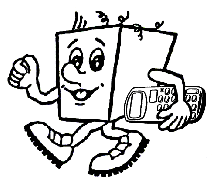 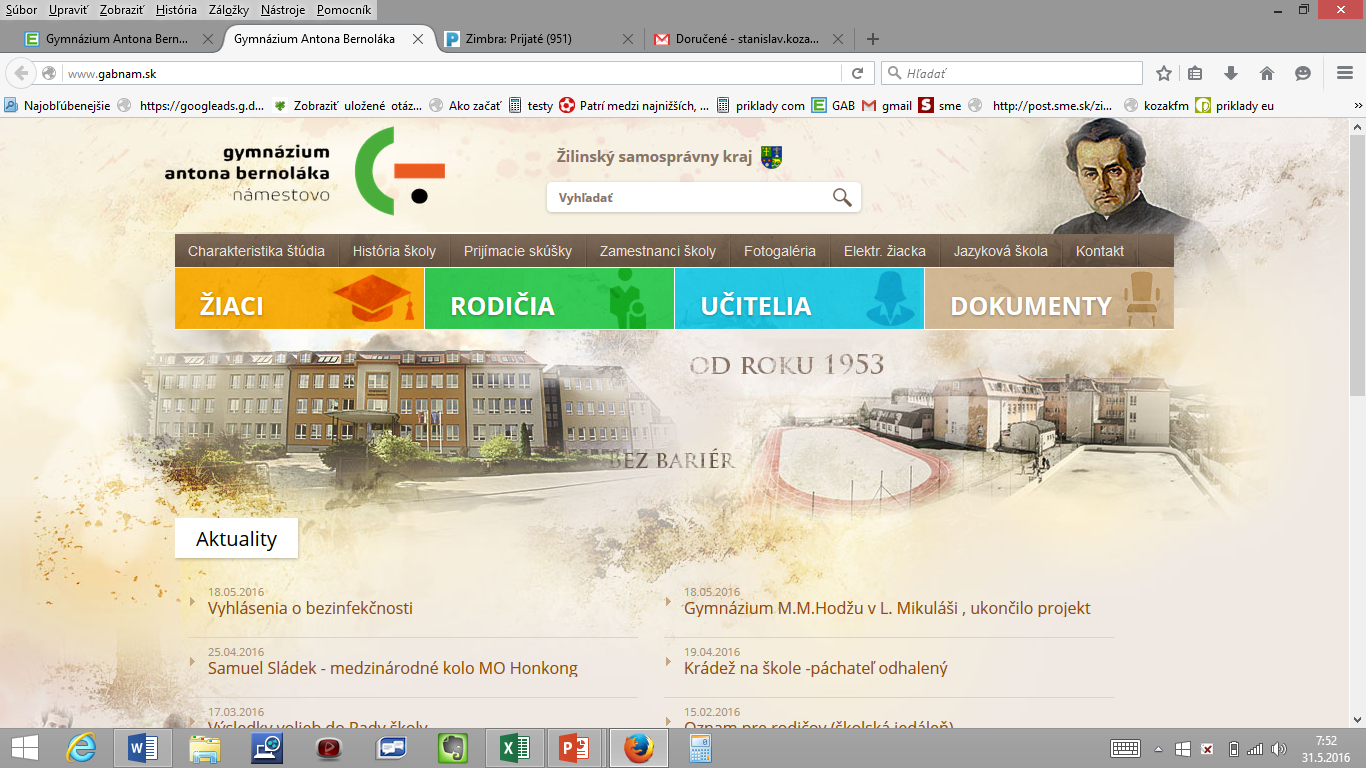 13 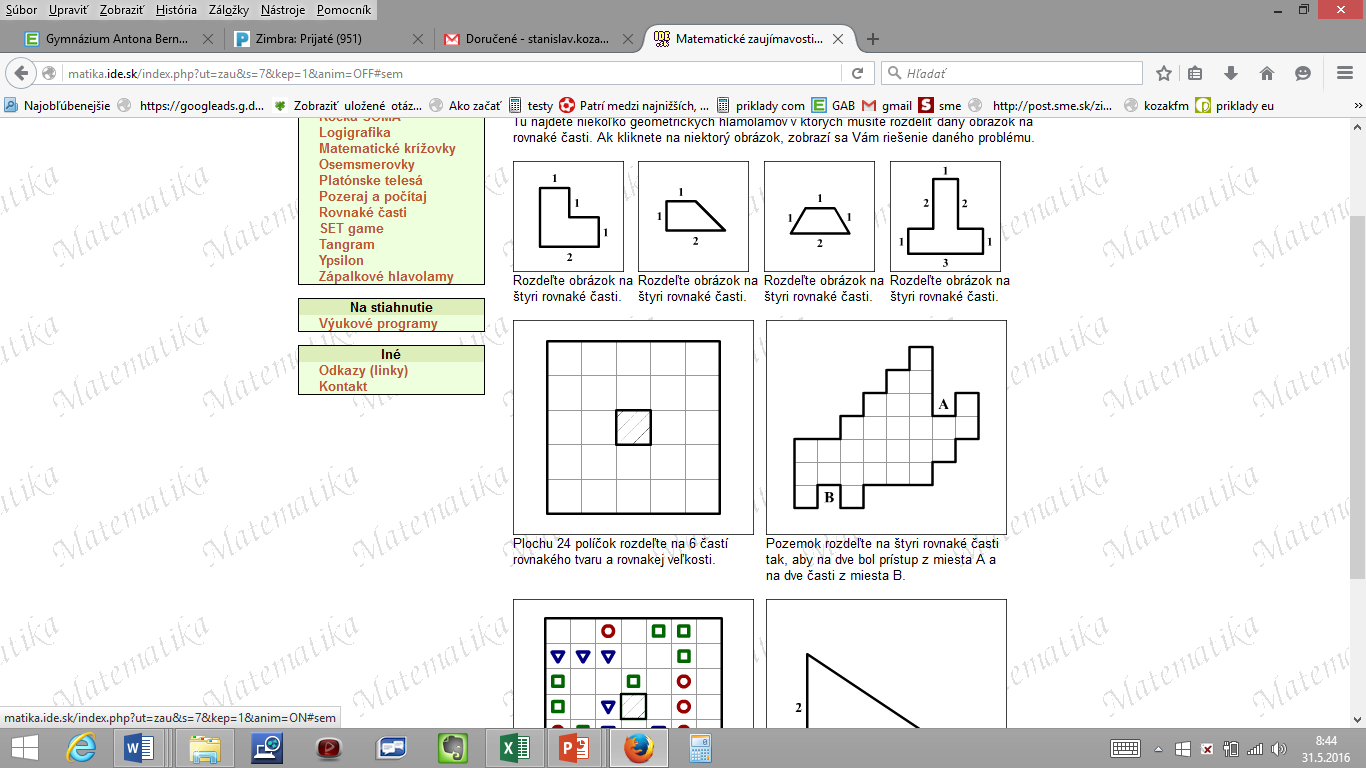  Manžel nemal vlasy. 3 kvety 3 žiaci36 880; 560; 480 43 1 € 32860 + 42704 = 72512 + 3052 5 a 6 15 dievčat 640 dm2 4 ľudia, jeden ženatý muž a jeho vydatá sestra, ich partneri však nebudú prítomní, mužov syn a sestrina dcéra 24 John Písmeno r. Kopol kolmo nahor. (1 + 1 + 1)!= 62 + 2 + 2= 63 * 3 - 3= 641/2 + 41/2 + 41/2= 6(52 + 5) : 5= 66 + 6 - 6= 67 - (7 : 7)= 681/3 + 81/3 + 81/3= 691/2 * 91/2 - 91/2= 6